ANEXO II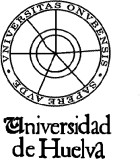 SOLICITUD DE EVALUACIÓN DEL TRABAJO FIN DE MÁSTERMáster Universitario: Órgano responsable: Curso académico:Título del TFM:SOLICITANTENombre y apellidos:DNI/Pasaporte:	Tfno:	E-mail:EL/LA SOLICITANTE DECLARA:Que no infringe ningún derecho de terceros, ya sea de propiedad industrial, intelectual o cualquier otro, y garantiza asimismo que el contenido de ésta no atenta contra los derechos de propiedad intelectual, al honor, a la intimidad o a la imagen de terceros.Que la Universidad de Huelva se encuentra libre de todo tipo de responsabilidad civil, administrativa o penal (incluido el reclamo por plagio) derivada de los contenidos de dicha obra y que el/ella mismo/a asume de manera exclusiva la responsabilidad frente a cualquier demanda de terceros.Huelva,	de	deFdo.   	Informe del Director/es del Trabajo Fin de MásterHuelva,	de	deFirmaNombre y apellidos	DNINombre y apellidos	DNI* En caso de TFM colectivo, deberá cumplimentarse una solicitud por cada estudianteFAVORABLENO FAVORABLEMotivación:Motivación:Motivación:Motivación: